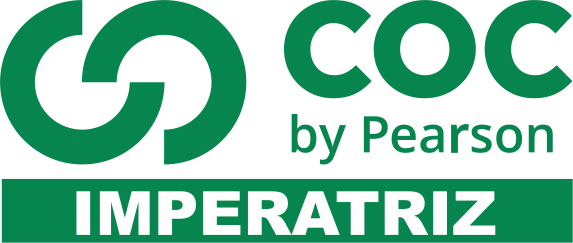 LISTA DE EXERCÍCIOS PARA RECUPERAÇÃO DO 2º ANO1. Após a Revolução Industrial foram desenvolvidas diferentes formas de gerenciamento científico da produção, no interior do sistema capitalista, as quais, entre as suas finalidades, objetivaram aumentar a capacidade produtiva e baratear os custos com mão de obra das empresas.Cite pelo menos dois modos de produção industrial pós-Revolução Industrial.2. Organiza as expressões – toyotismo, fordismo e modo de produção – na sequência correta._______________ são estratégias desenvolvidas para conduzir o comportamento da indústria, visando maximizar os lucros e melhorar o desempenho da atividade industrial na economia. O _____________ consolidou-se no Japão após a Segunda Guerra Mundial e, depois, difundiu-se em todo mundo, tendo como papel a substituição do _______________ e a realização do trabalho compulsório e repetitivo pela adequação da produção conforme a demanda e a flexibilização das funções do trabalhador.3. Cite duas modificações implantadas com o Toyotismo.4. “A partir da mundialização do capital, o que veio a ser denominado de toyotismo assumiu a posição de objetivação universal da categoria da flexibilidade, tornando-se um valor universal para o capital em processo”.(ALVES, G. Toyotismo como ideologia orgânica da produção capitalista. Revista Org & Demo. Vol. 01, nº 01, 2000. p.05.)Qual o modo de produção que o toyotismo se contrapunha?5. Para preparar uma caixa de telefone celular com carregador de bateria, fone de ouvido e dois manuais de instrução, o empregado da fábrica dispõe de apenas seis segundos. Finalizada essa etapa, a embalagem é repassada ao funcionário seguinte da linha de montagem, o qual tem a missão de escanear o pacote em dois pontos diferentes e, em seguida, colar uma etiqueta. Em um único dia, a tarefa chega a ser repetida até 6 800 vezes pelo mesmo trabalhador (blogdosakamoto.blogosfera.uol.com.br/2013/08/12/ Acesso em: 12.08.2013. Adaptado) Refletindo sobre a situação exposta no texto, indique qual o modo de produção aplicado por essa fábrica.6. (ENEM) …Um operário desenrola o arame, o outro o endireita, um terceiro corta, um quarto o afia nas pontas para a colocação da cabeça do alfinete; para fazer a cabeça do alfinete requerem-se 3 ou 4 operações diferentes;… Smith, Adam. A riqueza das nações. Investigação sobre a sua natureza e suas causas. Vol. I. São Paulo: Nova Cultural, 1985.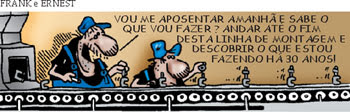 Qual o modo de produção aludido pelo texto e a imagem acima?7. (UERJ) Andy Warhol (1928-1987) é um artista conhecido por criações que abordaram valores da sociedade de consumo; em especial, o uso e o abuso da repetição. Esses traços estão presentes, por exemplo, na obra que retrata as latas de sopa Campbell’s, de 1962.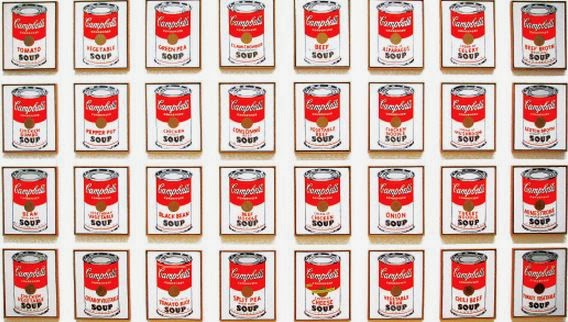 Qual o modo de produção capitalista representado acima?8. Quais são as fases do capitalismo?9. Explique a frase do texto que diz que “De seus assalariados, as empresas esperavam antigamente que eles simplesmente estivessem presentes”, citando o nome e as características do modo de produção descrito.10. Explique o que significa a expressão just in time no contexto da produção econômica e aponte as suas características.11. “A partir da mundialização do capital, o que veio a ser denominado de toyotismo assumiu a posição de objetivação universal da categoria da flexibilidade, tornando-se um valor universal para o capital em processo”.(ALVES, G. Toyotismo como ideologia orgânica da produção capitalista. Revista Org & Demo. Vol. 01, nº 01, 2000. p.05.)O que significa just in time?12. (UERJ) Andy Warhol (1928-1987) é um artista conhecido por criações que abordaram valores da sociedade de consumo; em especial, o uso e o abuso da repetição. Esses traços estão presentes, por exemplo, na obra que retrata as latas de sopa Campbell’s, de 1962.O que é um linha de montagem?PARA AS QUESTÕES 13 e 14.Uma das bases do desenvolvimento americano, no início do século XX, foi o chamado “fordismo” que garantia aos EUA a liderança no movimento de renovação mundial do capitalismo. Isso só foi possível pela combinação entre a administração das empresas e a produção industrial. A partir dessa observação: 13. destaque um nome dentre aqueles que teorizaram essa nova relação entre administração e economia, nos EUA, que se transformou em sinônimo de “fordismo”; 14. explique o significado do termo fordismo.15. Diferencia capitalismo industrial de capitalismo financeiro.16. Cite duas característica do sistema capitalista.17. (FACERES) Com o fim da II Guerra Mundial, o contraste entre o capitalismo e socialismo era predominante entre a política, ideologia e sistemas militares. Durante a Guerra Fria, apesar da rivalidade e tentativa de influenciar outros países, os Estados Unidos não conflitou a União Soviética (e vice-versa) com armamentos, pois, os dois países tinham em posse grande quantidade de armamento nuclear e um conflito armado direto significaria o fim dos dois países e, possivelmente, da vida em nosso planeta.Tomando por base o texto anterior, quais eram as ideologias defendidas pelas duas superpotências da Guerra Fria?18. A nova ordem internacional não está mais estruturada em torno de dois blocos de poder, mas sobre megablocos econômicos e geopolíticos integrados por países que se associam entre si para se fortalecer no mercado internacional. Indique pelo menos dois blocos que se encaixam neste contexto.19. Quais as duas potências de maior expressão militar no período da Guerra Fria?20. (ITPAC) O fim da Guerra Fria significou o fim da bipolaridade ideológica e o início de uma fase multipolar de relações internacionais. No entanto, ainda se pode falar de uma bipolaridade se dividirmos os países em dois grandes grupos. Quais seriam estes grupos?21. (EEP) Leia com atenção o trecho a seguir: Antes mundo era pequeno Porque Terra era grande Hoje mundo é muito grande Porque Terra é pequena Do tamanho da antena Parabolicamará Ê volta do mundo, camará Ê, ê, mundo dá volta, camará Antes longe era distante Perto só quando dava Quando muito ali defronte E o horizonte acabava Hoje lá trás dos montes dendê em casa camará Parabolicamará. Gilberto Gil. A partir da letra da música de Gilberto Gil, indique dois fenômenos presentes no capitalismo global.22. (FUVEST) "Mais da metade do gênero humano jamais discou um número de telefone. Há mais linhas telefônicas em Manhattan do que em toda a África, ao sul do Saara". (Mbeki, vice-presidente da África do Sul, 1995). "Nos EUA, os brancos representam 88,6% dos utilizadores da Internet e os negros, 1,3%, embora correspondam a 12% da população". (Adap. Douzet: 1997). O que explica a desigualdade no acesso à tecnologia?23. Leia a frase para responder à questão. Fenômeno decorrente da implementação de novas tecnologias de comunicação e informação, isto é, de novas redes técnicas, que permitem a circulação de ideias, mensagens, pessoas e mercadorias num ritmo acelerado, e que acabaram por criar a interconexão entre os lugares em tempo simultâneo. A descrição revela qual fenômeno atual?24. Caracterize a posição social e econômica dos países pobres na Nova Ordem Mundial.25. Cite quatro países-sedes de empresas transnacionais.26. Compare o mundo bipolar da Guerra Fria e o mundo multipolar da Nova Ordem Mundial.27. (FACERES) Com o fim da II Guerra Mundial, o contraste entre o capitalismo e socialismo era predominante entre a política, ideologia e sistemas militares. Durante a Guerra Fria, apesar da rivalidade e tentativa de influenciar outros países, os Estados Unidos não conflitou a União Soviética (e vice-versa) com armamentos, pois, os dois países tinham em posse grande quantidade de armamento nuclear e um conflito armado direto significaria o fim dos dois países e, possivelmente, da vida em nosso planeta.Tomando por base o texto anterior, quais eram os polos de influência presentes na Ordem da Guerra Fria?28. (FATEC) Durante o período da chamada Guerra Fria, o continente europeu foi o grande palco das disputas geopolíticas entre as duas potências militares antagônicas daquele período, a União Soviética e os Estados Unidos. Indique um fato marcante que ocorreu em território europeu que indica a tensão entre EUA e URSS.29. (UNIR) Em relação à nova ordem mundial, indique duas potências econômicas que dominam o cenário econômico do capitalismo global.30. (UNEMAT) A queda do muro de Berlim, no final da década de 1980, tornou-se marco histórico na reestruturação do espaço geopolítico do planeta Terra. Marcou o fim da era bipolar e início de uma nova ordem, à qual se convencionou chamar de mundo multipolar. Cite duas áreas de influência no contexto da Nova Ordem Mundial